I. Informacja organizatora wypoczynkuII. Wniosek rodziców (opiekunów) o skierowanie dziecka na wypoczynekZobowiązuję się do uiszczenia kosztów pobytu dziecka w wysokości 550zł,słownie: pięćset pięćdziesiąt złotych.III. Informacja rodziców (opiekunów) o stanie zdrowia dziecka(np. na co dziecko jest uczulone, jak znosi jazdę samochodem, czy przyjmuje stale leki i w jakich dawkach, czy nosi aparat ortopedyczny lub okulary)Stwierdzam, że podałam(-em) wszystkie znane mi informacje o dziecku, które mogą pomóc w zapewnieniu właściwej opieki w czasie pobytu dziecka na formie wypoczynku. Jeśli moje dziecko przyjmuje leki, informuję, że jako rodzic/opiekun wyposażam dziecko w odpowiednie leki w ilości niezbędnej do podania podczas trwania całego wypoczynku. W razie zagrożenia życia dziecka zgadzam się na jego leczenie szpitalne, zabiegi diagnostyczne, operacje.IV. Informacja o szczepieniachlub przedstawienie książeczki zdrowia z aktualnym wpisem szczepieńV. Informacja wychowawcy klasy o dzieckuw przypadku braku możliwości uzyskania opinii wychowawcy klasy wypełnia rodzic lub opiekunVI. Decyzja o kwalifikacji uczestnikaPostanawia się:1. Zakwalifikować i skierować dziecko na wypoczynek 2. Odmówić skierowania dziecka na wypoczynku ze względu: 						 																										.VII. Potwierdzenie pobytu dziecka na wypoczynkuVIII. Informacja o stanie zdrowia dziecka w czasie trwania wypoczynkudane o zachorowaniach, urazach, leczeniu itp.Organizator informuje rodziców o leczeniu ambulatoryjnym lub hospitalizacji dziecka.IX. Uwagi i spostrzeżenia wychowawcy-instruktora
o dziecku podczas trwania wypoczynkuWyrażam zgodę na przetwarzanie danych osobowych zawartych w części II, III, IV i VIII karty kwalifikacyjnej w zakresie niezbędnym dla bezpieczeństwa i ochrony zdrowia dziecka.Potwierdzamy, że niżej podpisani dysponują pełnią praw rodzicielskich w stosunku do dziecka/			 																										 (prosimy opisać sytuację w zakresie mogącym mieć znaczenie przy organizacji wypoczynku dziecka).Wyrażam zgodę na użycie wizerunku mojego dziecka do celów statutowych Związku Harcerstwa Polskiego i w konsekwencji powyższego wyrażam zgodę na: 1) fotografowanie mojego dziecka; 2) rejestrowanie audiowizualne wszystkich działań związanych z działalnością statutową Związku Harcerstwa Polskiego, także tych, w których uczestniczyć będzie moje dziecko; 3) użycie wizerunku mojego dziecka, w związku z działalnością statutową prowadzoną przez Związek Harcerstwa Polskiego, na wszystkich polach eksploatacji wymienionych w art. 50 Ustawy z dnia 4 lutego 1994 r. o prawie autorskim i prawach pokrewnych (tekst jednolity: Dz. U. 2006, nr 90, poz. 631 ze zmianami), bez ograniczeń co do czasu
i ilości.Oświadczam, że znam i akceptuję warunki uczestnictwa mojego dziecka, które są dla mnie zrozumiałe.Komenda Hufca ZHP 	Kraków Śródmieście Chorągwi 	Krakowska ZHP w Krakowie jako administrator danych oświadcza, że dane osobowe dziecka zawarte w pkt. II i III Karty oraz w uwagach lekarza będzie wykorzystywać i przetwarzać (zbierać, przechowywać, utrwalać i usuwać) tylko w celu wykonania zadań statutowych ZHP (art. 23, ust. 1, pkt 5 i art. 27, ust. 1, pkt 4 ustawy o ochronie danych osobowych z dnia 29.08.1997 r. – Dz.U. z 1997 r. nr 133, poz. 883), przy zachowaniu postanowień ww. ustawy dotyczących gwarancji ochrony przetwarzania tych danych.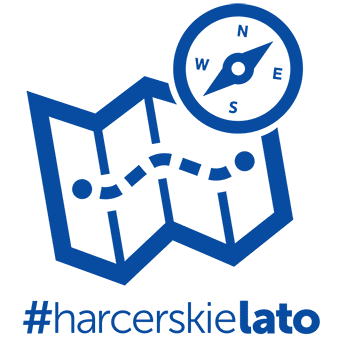 1. Forma wypoczynkuZimowiskoZimowiskoZimowiskoZimowisko2. AdresO.W. Krakowianka, 1559 Zawoja, 34-222 ZawojaO.W. Krakowianka, 1559 Zawoja, 34-222 ZawojaO.W. Krakowianka, 1559 Zawoja, 34-222 ZawojaO.W. Krakowianka, 1559 Zawoja, 34-222 Zawoja3. Czas trwania wypoczynku od 17.01.2015do24.01.2015lub trasa obozu wędrownegomiejscowość, datapodpis organizatora wypoczynku1.	Imię i nazwisko dziecka1.	Imię i nazwisko dziecka1.	Imię i nazwisko dziecka2.	Data urodzenia2.	Data urodzenia2.	Data urodzenia3.	Adres
zamieszkaniaTelefonTelefonTelefon4.	Nazwa
i adres szkołyklasa5. Dane rodziców/
opiekunów prawnych5. Dane rodziców/
opiekunów prawnychImię i nazwisko Imię i nazwisko Imię i nazwisko Imię i nazwisko Imię i nazwisko Imię i nazwisko Imię i nazwisko Imię i nazwisko 5. Dane rodziców/
opiekunów prawnych5. Dane rodziców/
opiekunów prawnychAdresAdresAdresAdres5. Dane rodziców/
opiekunów prawnych5. Dane rodziców/
opiekunów prawnychTelefonTelefonTelefonTelefonTelefonTelefonmiejscowość, datapodpis matki, ojca lub opiekunaPodaj pozostałe informacje:miejscowość, datapodpis matki, ojca lub opiekunaSzczepienia
ochronne
(podać rok)tężecbłonicadurSzczepienia
ochronne
(podać rok)inne (jakie?)miejscowość, datapodpis lekarza, matki, ojca lub opiekunamiejscowość, datapodpis wychowawcy lub rodzica/opiekunamiejscowość, datapodpisDziecko przebywało na (forma i adres miejsca wypoczynku)Dziecko przebywało na (forma i adres miejsca wypoczynku)od dniado dniamiejscowość, dataczytelny podpis kierownika wypoczynkumiejscowość, datapodpis lekarza lub pielęgniarki sprawującej opiekę medyczną podczas wypoczynkumiejscowość, datapodpis wychowawcy-instruktoramiejscowość, datapodpisy rodziców/opiekunów prawnych